ACCADEMIA DI BELLE ARTI DIBARI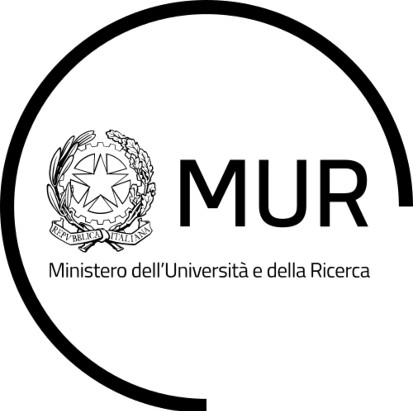 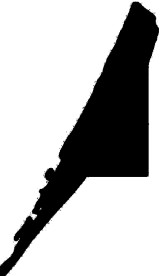 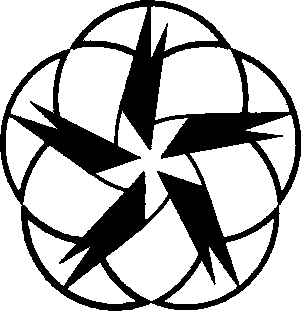 AFAMMINISTERO DELL'ISTRUZIONE DELL'UNIVERSITA' DELLA RICERCA ALTA FORMAZIONE ARTISTICA E MUSICALEACCADEMIA DI BELLE ARTI DI BARI DIPARTIMENTO DI PROGETTAZIONE E ARTI APPLICATECORSO DI SCENOGRAFIALaurea TriennaleLO STILE INTRAMONTABILE DI GABRIELLE CHANELRelatrice:Prof.ssa Paola NittiTesi di Laurea di Paolo RossiAnno accademico 2022/2023